Health Form - Approval for Treatment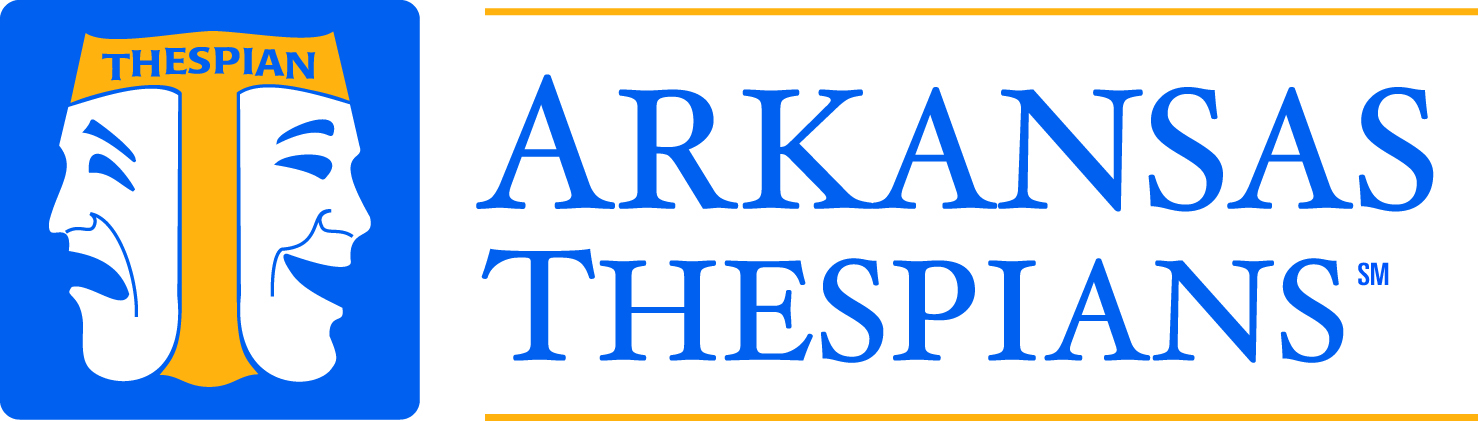 A health form MUST be completed by each student and adult attending Arkansas State Thespian Festival.Last Name			First Name		Delegates BirthdateTroupe Director				Troupe #				High School	Home address				City				ZipFather/Guardian/Next of Kin Name						 Contact Number(s)Mother/Guardian/Next of Kin Name						 Contact Number(s)Circle OnePayment will be made by : 	parent/guardian    	 student	  insurance companyConsent to TreatmentSignature of Parent/Guardian/Next of Kin				DateAllergic reactions to: NoneMedications presently taking:Any past illnesses or other information that would be useful in the event medical treatment is necessary:Family PhysicianHealth Insurance CompanyNameName of InsuredPhonePolicy NumberAddressGroup Number Address The undersigned hereby releases and agrees to hold harmless the Arkansas Thespians, Arkansas Educational Theatre Association, The International Thespian Society, The Educational Theatre Association, and all respective agents, employees and representatives of the aforementioned entities from any and all claims, demands, actions and causes of action as a result of the delegate listed above participating in the Arkansas Thespian festival 2020.  The undersigned further agrees to be responsible for him/herself while traveling to and from said Festival including any expenses incurred by the delegate and/or any personal injuries which may occur to the delegate.  The undersigned agrees to abide by the festival’s security rules and regulations with the understanding that should any problems occur with the delegate during the festival the delegate will be returned home and the parents, guardian, or next of kin of the delegate will be financially responsible for all necessary costs incurred.  The undersigned also realizes that festival registration fees cannot be refunded after January 11, 2020.  The undersigned further understands that should a major medical problem arise, he/she will be notified by telephone.  In the event that he/she cannot be reached, he/she gives consent to such medical treatment as deemed necessary, including x-ray examination and anesthesia to be rendered by a licensed physician or physicians.The undersigned hereby grants Arkansas Thespians permission to make photographs/video recordings of the delegate at said festival for use in coverage of the event, advertising, and for any lawful purpose without compensation to the delegate. The undersigned certifies that he/she has read and fully understands this authorization.